Congrès Jeunes ChercheursThème : L’airCongrès Printemps 2020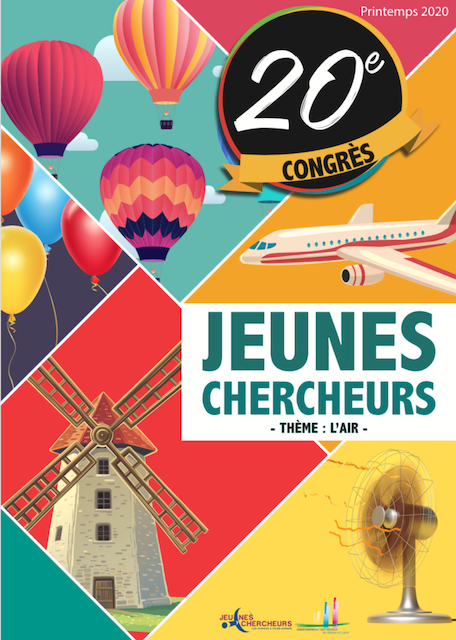 9 h 30 : ouverture du Congrès.9 h 45 : séance plénière.10 h 45 : fin de séance plénière.11 h : fin du visionnage des photos défis.11 h  11h30: installation des expositions dans les salles.11 h 30 : pique-nique.12 h 30 : rencontre avec un chercheur / expositions.15 h 30 : clôture du Congrès de jeunes chercheurs.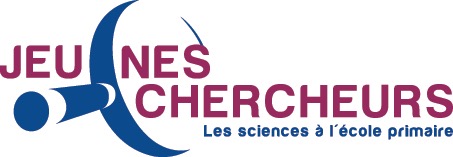 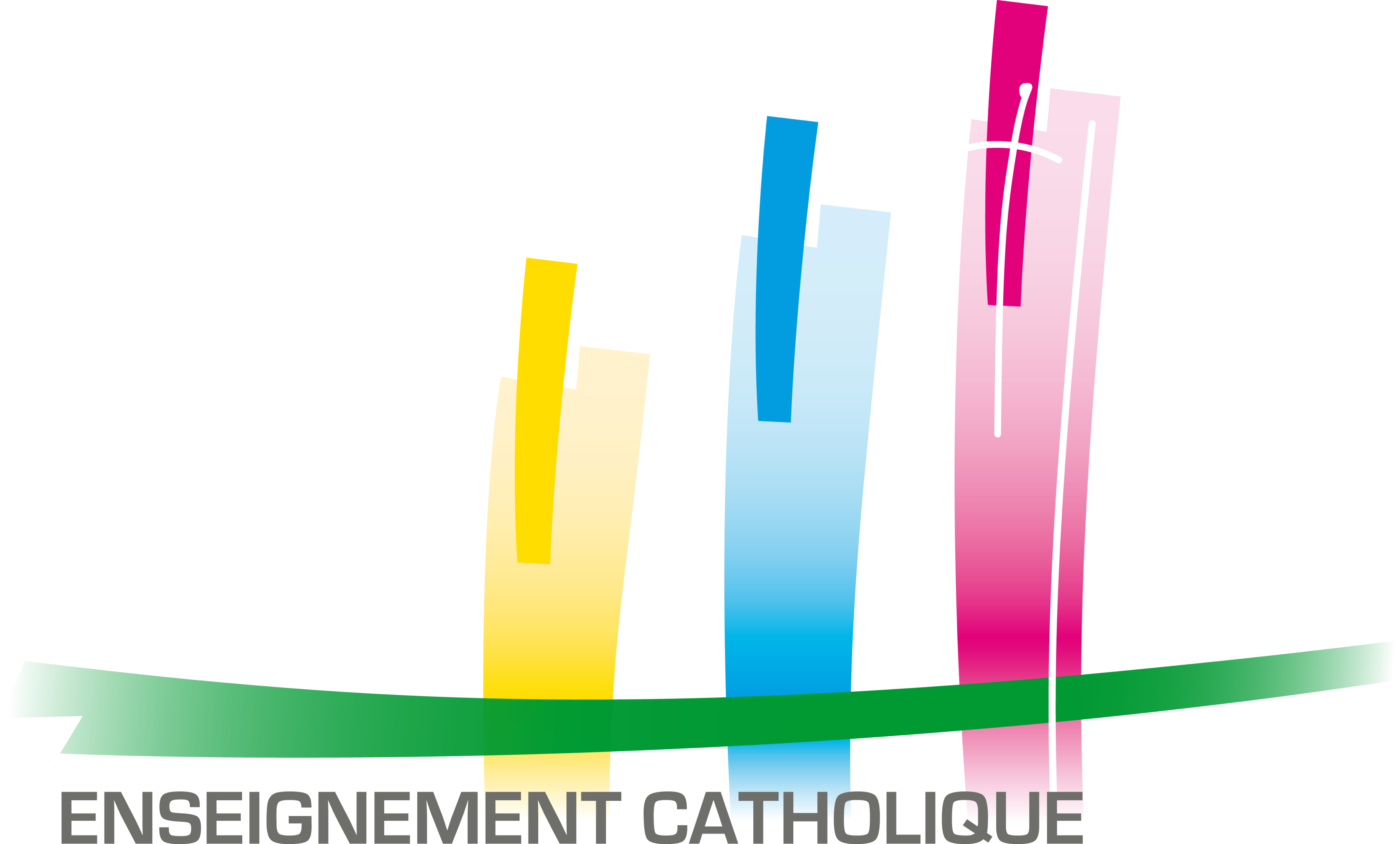 Mon Congrès 2020Défi commun 1A quelle distance maximale peut-on éteindre 5 bougies chauffe-plats avec un seul mouvement d'air ? Je note ou je dessine ce que j’ai retenu de la séance plénière.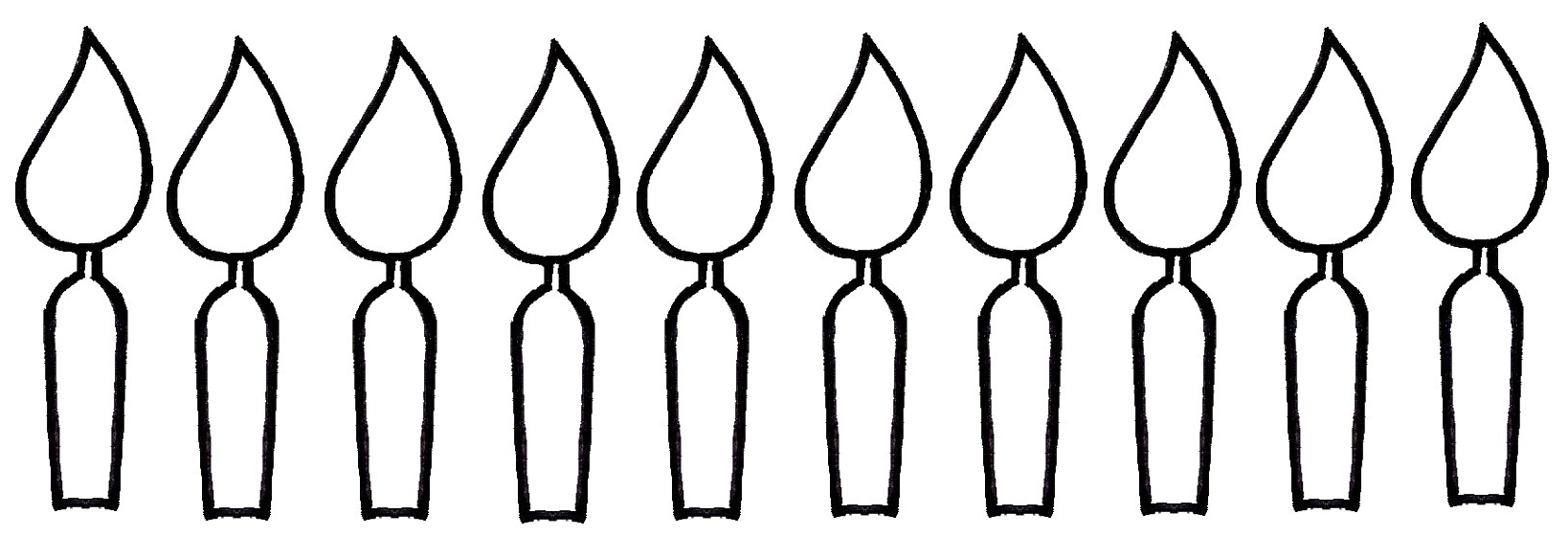 Défi commun 2Comment construire un engin en papier volant le plus loin possible ?Je note ou je dessine ce que j’ai retenu de la séance plénière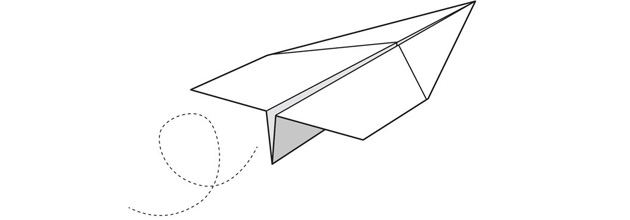 Comment ralentir la chute d'un personnage en plastique pour qu’il atterrisse en douceur ?Je note ou je dessine ce que j’ai retenu de ce défi.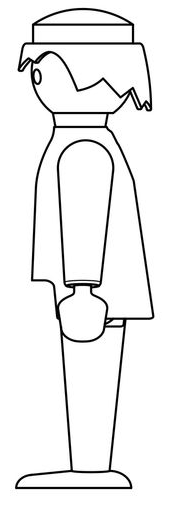 Comment repérer la direction et mesurer la force du vent ?Je note ou je dessine ce que j’ai retenu de ce défi…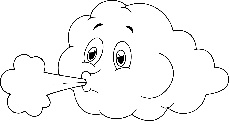 Comment construire un mobile qui tourne grâce à l’air ?Je note ou je dessine ce que j’ai retenu de ce défi.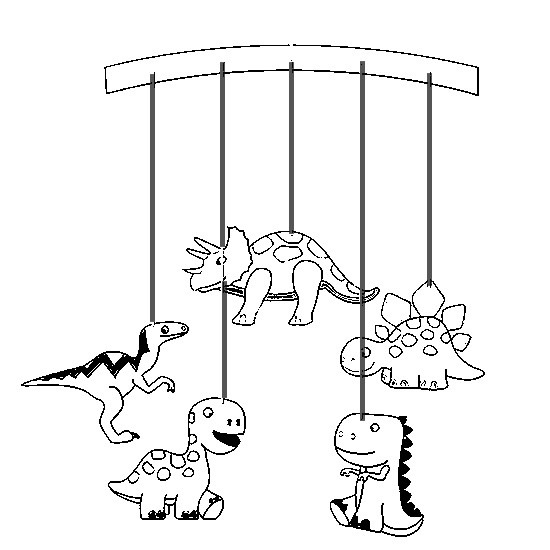 Comment faire léviter une balle de tennis de table dans l'air sans électricité pendant 1 minute ?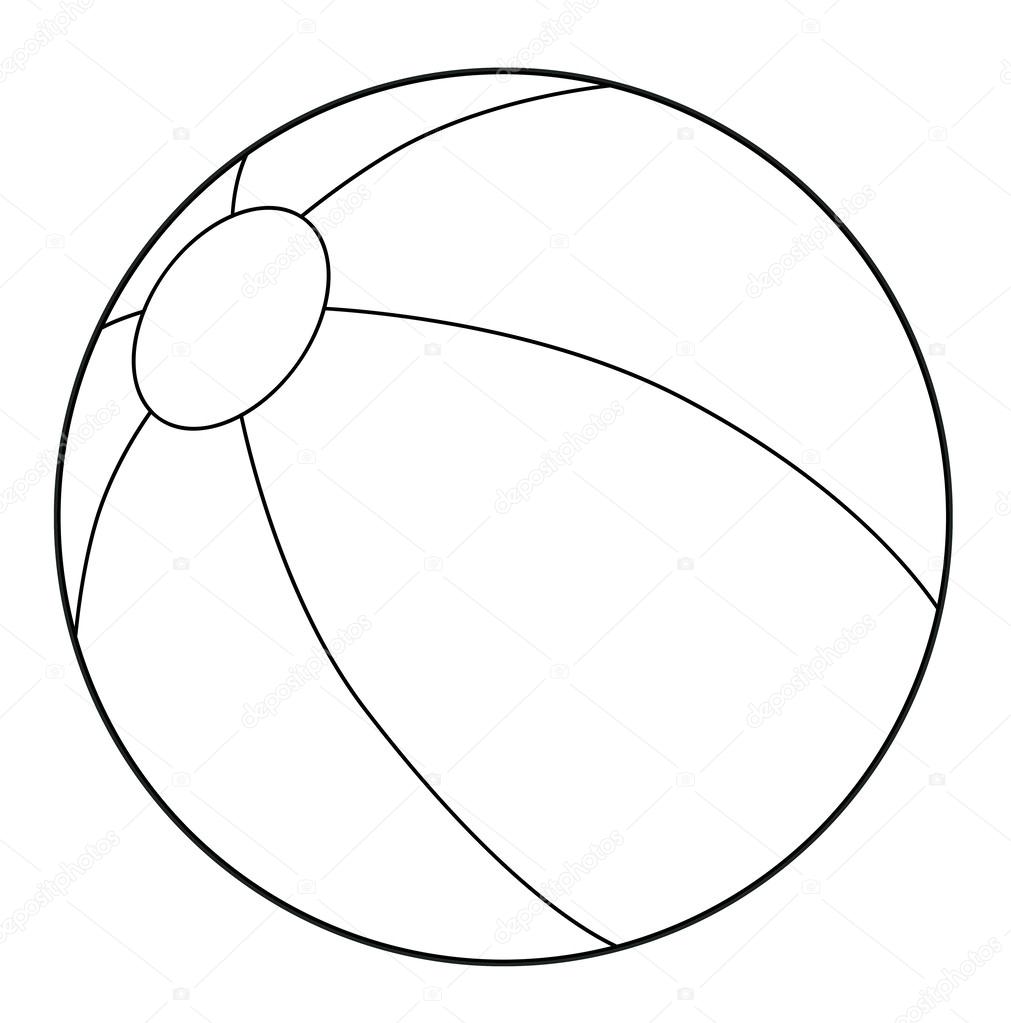 Je note ou je dessine ce que j’ai retenu de ce défi…Comment remplir un verre d'eau grâce à l'air ?Je note ou je dessine ce que j’ai retenu de ce défi.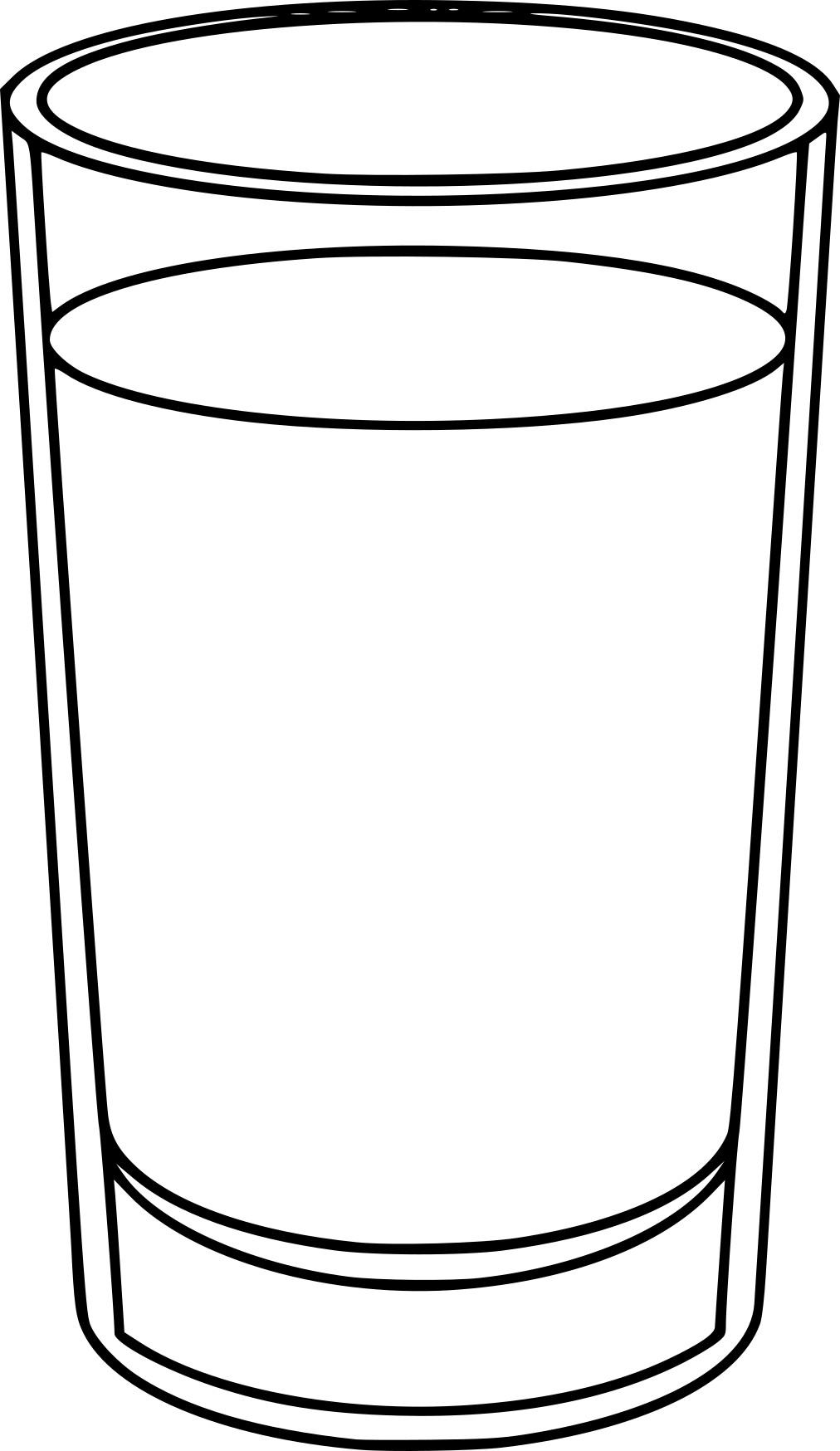 Construire un moyen de transport fonctionnant avec un ballon de baudruche et pouvant transporter un personnage en plastique d’un point A à un point B.Je note ou je dessine ce que j’ai retenu de ce défi…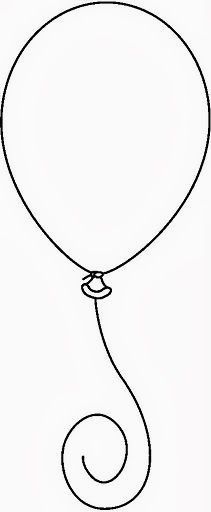 Construire une montgolfière qui pourrait soulever un personnage en plastique à au moins 1 m du sol.Je note ou je dessine ce que j’ai retenu de ce défi…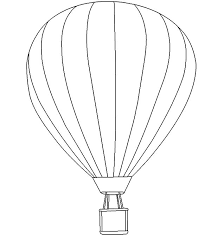 Fabriquer la maquette d’un moulin à vent.Je note ou je dessine ce que j’ai retenu de ce défi…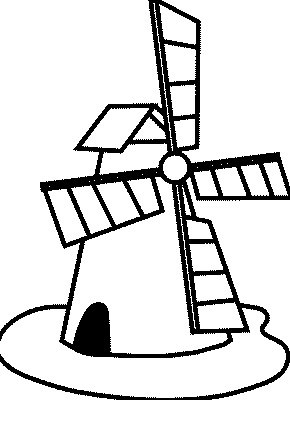 Fabriquer une fusée à air comprimé réutilisable avec un parachute qui se libérera et s’ouvrira de manière autonome lors de la descente.Je note ou je dessine ce que j’ai retenu de ce défi.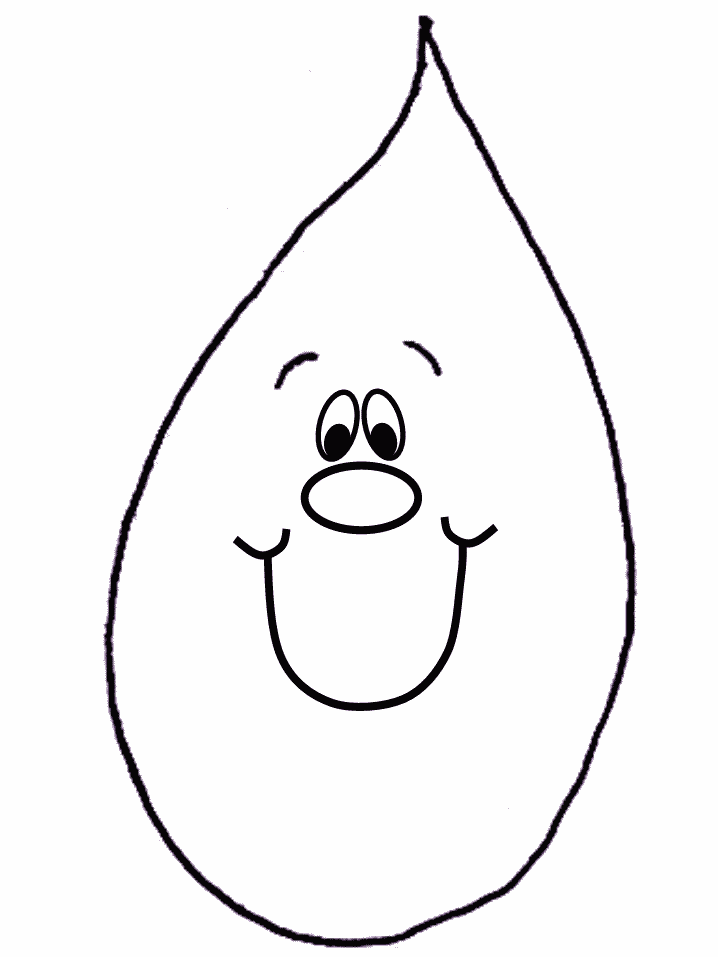 L’Air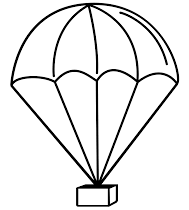 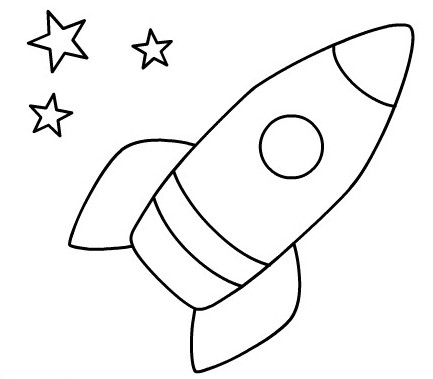 11) Comment soulever un objet le plus lourd possible à l’aide d’air ?Je note ou je dessine ce que j’ai retenu de ce défi…12) Comment diriger un ballon de baudruche qui se dégonfle ?Je note ou je dessine ce que j’ai retenu de ce défi…L’AirComment construire un planeur restant dans les airs le plus longtemps possible ?Je note ou je dessine ce que j’ai retenu de ce défi…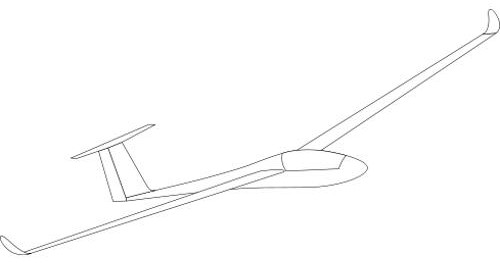 Comment soulever un objet le plus lourd possible à l’aide d’air ?.Je note ou je dessine ce que j’ai retenu de ce défi.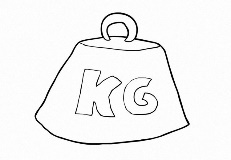 Comment diriger un ballon de baudruche qui se dégonfle ?Je note ou je dessine ce que j’ai retenu de ce défi…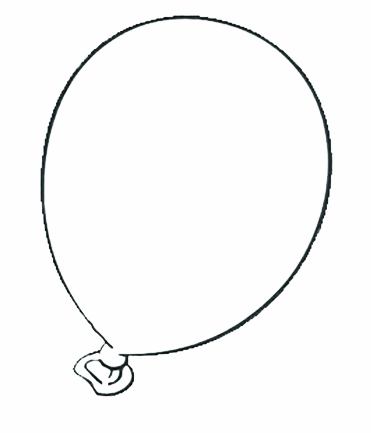 Rencontre avec un chercheurNom : ___________________ Prénom : _______________________Lieu de travail ____________________________________________Domaine de recherche : ____________________________________Je note ou je dessine ce que j’ai appris lors de la rencontre…